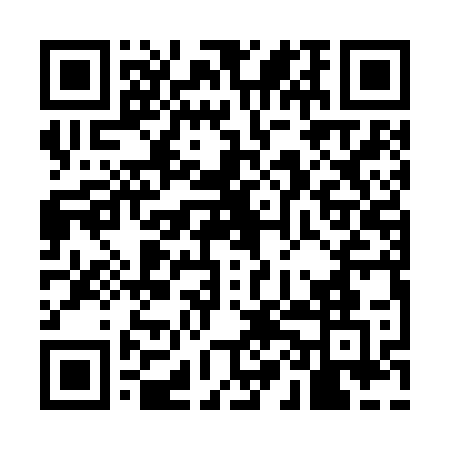 Prayer times for Country Estates East, New York, USAWed 1 May 2024 - Fri 31 May 2024High Latitude Method: Angle Based RulePrayer Calculation Method: Islamic Society of North AmericaAsar Calculation Method: ShafiPrayer times provided by https://www.salahtimes.comDateDayFajrSunriseDhuhrAsrMaghribIsha1Wed4:215:4912:524:457:559:232Thu4:195:4812:524:467:569:253Fri4:185:4712:524:467:579:264Sat4:165:4612:524:467:589:285Sun4:145:4412:514:477:599:296Mon4:135:4312:514:478:009:317Tue4:115:4212:514:478:019:328Wed4:095:4112:514:478:039:349Thu4:085:3912:514:488:049:3610Fri4:065:3812:514:488:059:3711Sat4:055:3712:514:488:069:3912Sun4:035:3612:514:498:079:4013Mon4:025:3512:514:498:089:4214Tue4:005:3412:514:498:099:4315Wed3:595:3312:514:508:109:4416Thu3:575:3212:514:508:119:4617Fri3:565:3112:514:508:129:4718Sat3:555:3012:514:518:139:4919Sun3:535:2912:514:518:149:5020Mon3:525:2812:514:518:159:5221Tue3:515:2812:514:528:169:5322Wed3:495:2712:524:528:179:5423Thu3:485:2612:524:528:189:5624Fri3:475:2512:524:538:199:5725Sat3:465:2512:524:538:199:5826Sun3:455:2412:524:538:2010:0027Mon3:445:2312:524:538:2110:0128Tue3:435:2312:524:548:2210:0229Wed3:425:2212:524:548:2310:0330Thu3:415:2212:524:548:2410:0531Fri3:405:2112:534:558:2410:06